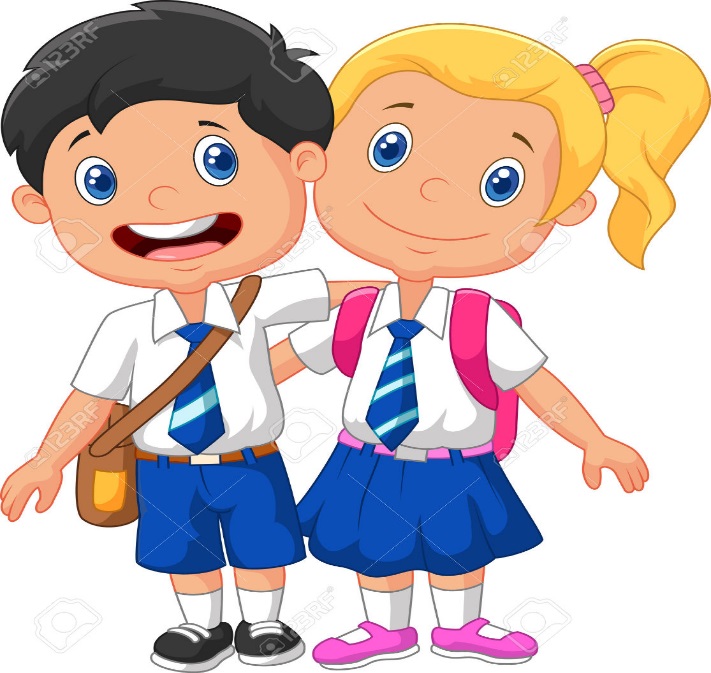 NEW PRICES FOR SCHOOL UNIFORM APRIL 2017SWEAT CARDIGANS=£12.00                         DRESS=£8.50                           SWEATSHIRT=£10.00                         JOGGING BOTTOM=£8.00                         T-SHIRT=£9.00                         SKIRT=£7.00                         SUN HAT=£5.00                         WOOLLY HAT=£3.00                         BOOK BAG=£3.50                         P.E BAG=£3.00                         WATER BOTTLE=£2.00     ALL UNIFORM SOLD FROM THE SCHOOL OFFICE